IEEE P802.15Wireless Personal Area NetworksTuesday, March 14, 2017, PM1, 13:30Meeting called to order 13:50	By Chair Ryuji Kohno (YNU / CWC-Nippon)Secretary Jussi Haapola (Centre for Wireless Communication / University of Oulu)Roll CallNotepad for Attendance circulated.Opening ReportRyuji presented doc #167Minutes of the November meeting doc #16-0796r1 were approved with typo corrections.Overview of IG DEP activitiesRyuji presented doc #176Updated Use CasesRyuji presented doc #16-0777Plan for TutorialUpdate technical requirementsJussi presented doc #16-0557r1Started updating portions in red.RecessRecessed at 15:24Attendees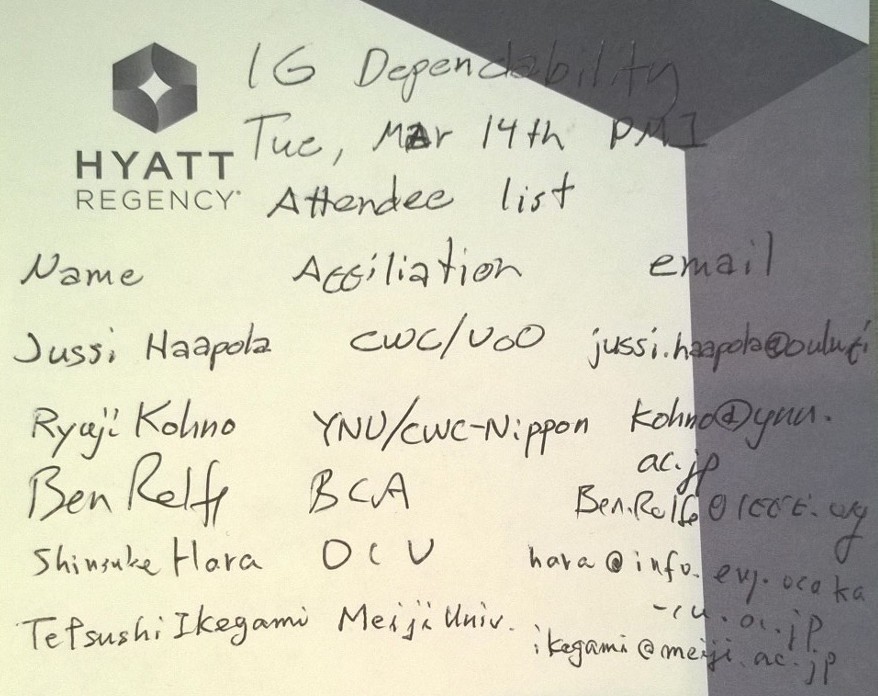 Tuesday, March 14, 2017, PM2, 16:00Meeting called to order 16:50Roll CallUpdate technical requirementsDoc #16-0557r1Updating portions in red.Uploaded doc #16-0557r3.Recess at 5:30Attendees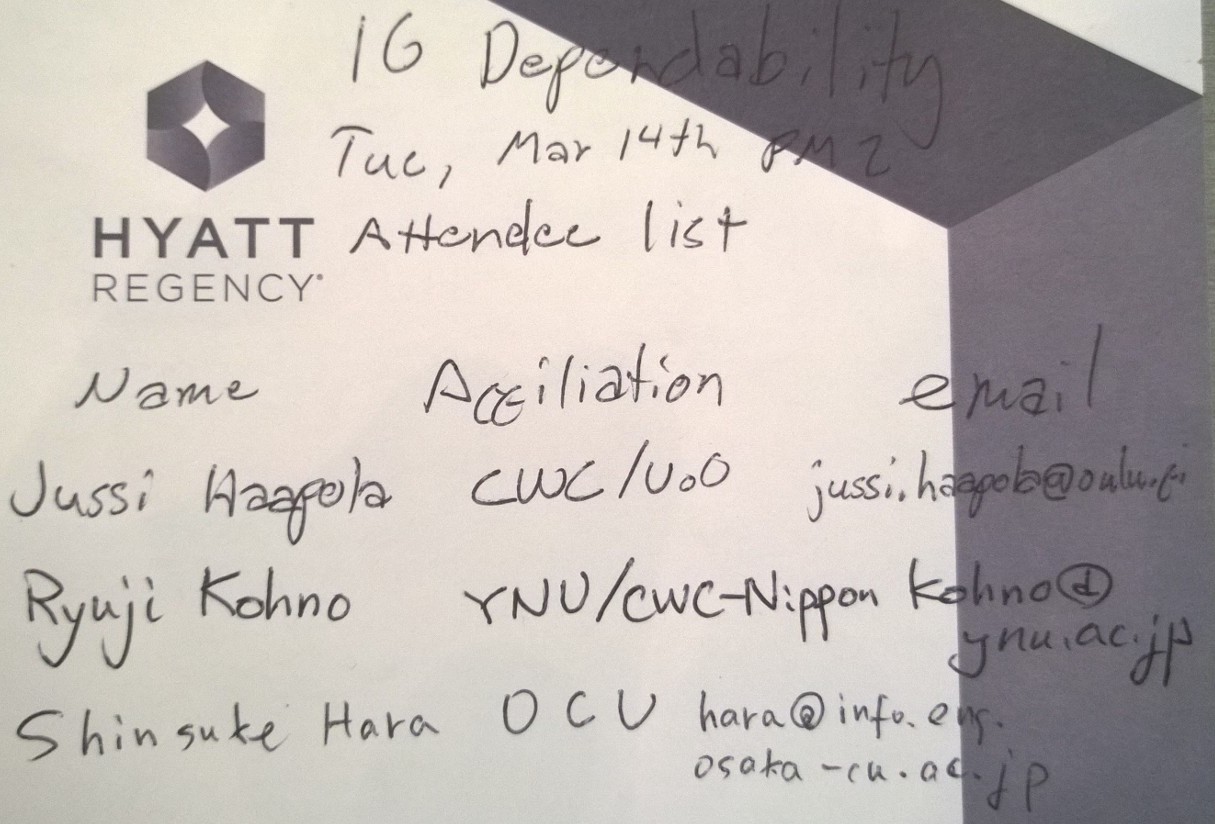 Thursday, March 16, 2017, AM1, 08:00Meeting called to order 08:03Roll CallDiscussion on possible collaboration with other groupsRyuji presented FFPJ 802.1 docs  new-maruhashi-general-industrial-usage-part1-0317-v00.pdf & new-itaya-general-industrial-usage-part2-0317-v00.pdfDiscussion on including factory automation into IG Dependability scopeIf the scope does not spread out too much, then possible.It is not entirely clear what are the features expected from the above documents and what is missing currently in IEEE 802 wireless standards.Ryuji to send the IG DEP CFI to the parties and ask for detailed response and ask them to participate.Updating technical requirementsRevised doc 16-0557 as r4Need to define QoS levels and what are the requirements for them, not only in terms of delay but also from other characteristics, e.g. data rate, disconnection ratio, etc.Need to survey exiting 802 QoS definitions and find the commonalities and their methods on QoS provisioning. For example, 802.15.6 QoS (UPs) only affect the contention probability selection.Three cases for QoS provisioning: factory automation, internal car network, and inter-vehicle network.Factory automation QoS: FFPJ docsInternal car network: CAN and LIN busesInter-vehicle network: IVC, IEEE 1609 standards as reference.Future telcosOnce responses from FFPJ regarding CFI questions have been received, telcos will be organized to discuss on collaboration opportunities.Discuss QoS level definitions.Tutorial details.AoBAdjourn at 09:58Attendees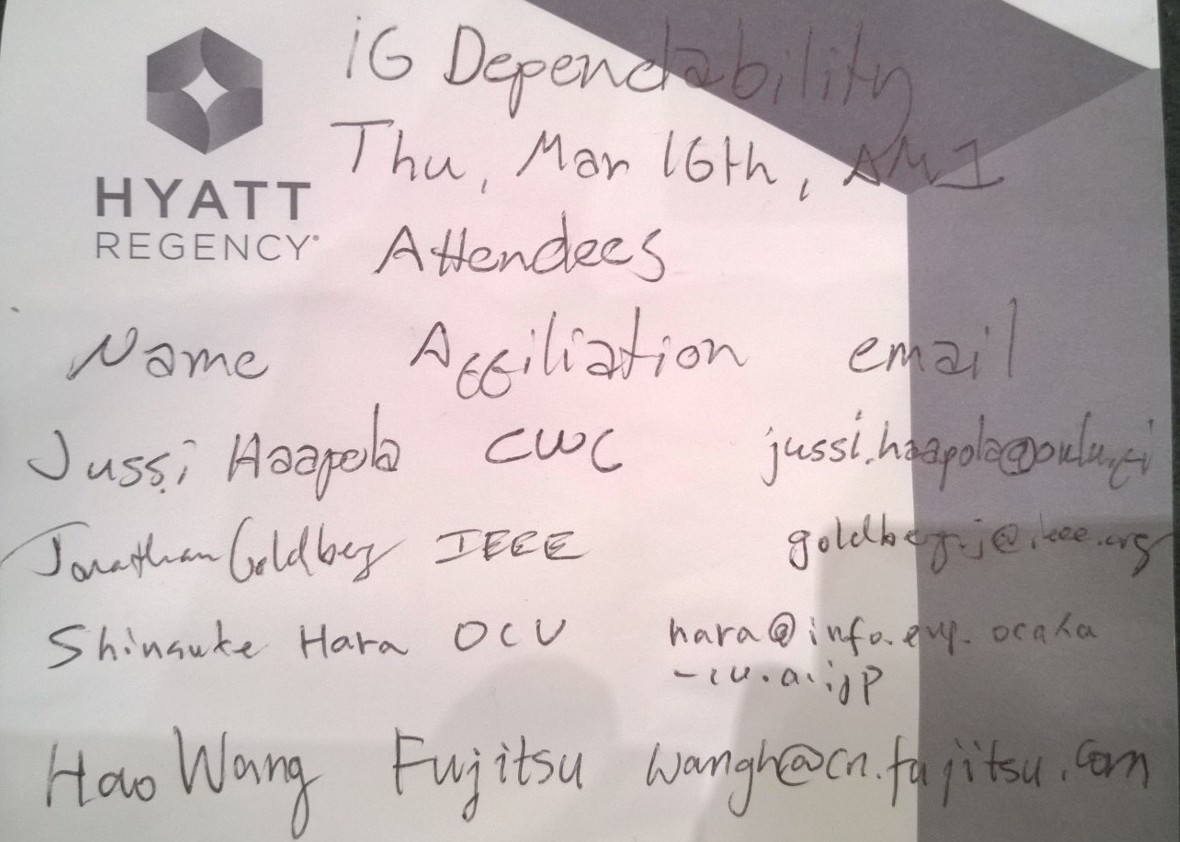 ProjectDependability Interest GroupDependability Interest GroupTitleMeeting Minutes for March 2017 Meeting Minutes for March 2017 Date SubmittedMarch 14, 2017March 14, 2017Source[Jussi Haapola][Centre for Wireless Communications / University of Oulu]Voice: +358 40 8363 018E-mail: jussi.haapola@oulu.fiRe:Meeting MinutesMeeting MinutesAbstractPurposeMinutes of Dependability Interest Group sessionsMinutes of Dependability Interest Group sessionsNoticeThis document has been prepared to assist the IEEE P802.15. It is offered as a basis for discussion and is not binding on the contributing individual(s) or organization(s). The material in this document is subject to change in form and content after further study. The contributor(s) reserve(s) the right to add, amend or withdraw material contained herein.This document has been prepared to assist the IEEE P802.15. It is offered as a basis for discussion and is not binding on the contributing individual(s) or organization(s). The material in this document is subject to change in form and content after further study. The contributor(s) reserve(s) the right to add, amend or withdraw material contained herein.ReleaseThe contributor acknowledges and accepts that this contribution becomes the property of IEEE and may be made publicly available by P802.15.The contributor acknowledges and accepts that this contribution becomes the property of IEEE and may be made publicly available by P802.15.